ЭЛЕКТРОННЫЙ ПАСПОРТ ДОСТУПНОСТИУЧЕБНЫЙ КОРПУСОСНОВНЫЕ ЗОНЫ НА ОБЪЕКТЕ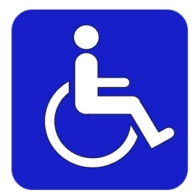 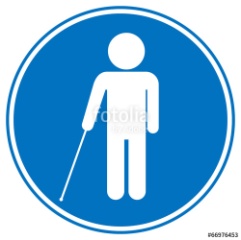 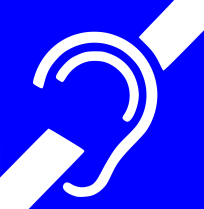 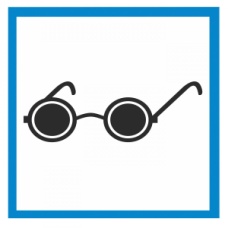 ВХОДНАЯ ГРУППА И ПУТИ ДВИЖЕНИЯ К ЗОНЕ ОКАЗАНИЯ УСЛУГПАРКОВОЧНОЕМЕСТОТЕРРИТОРИЯ ОБРАЗОВАТЕЛЬНОЙ ОРГАНИЗАЦИИЗОНАОКАЗАНИЯ ОБРАЗОВАТЕЛЬНЫХ УСЛУГСАНИТАРНО-ГИГИЕНИЧЕСКОЕ ПОМЕЩЕНИЕРАЗМЕЩЕНИЕ ОБОРУДОВАНИЯ И НОСИТЕЛЕЙ ИНФОРМАЦИИ С УЧЕТОМ ПОТРЕБНОСТЕЙ ИНВАЛИДОВДУБЛИРОВАНИЕ ЗВУКОВОЙ И ЗРИТЕЛЬНОЙ ИНФОРМАЦИИ, В ТОМ ЧИСЛЕ С ИСПОЛЬЗОВАНИЕМ ШРИФТА БРАЙЛЯдоступно полностьюДОСТУПНО ЧАСТИЧНО ДОСТУПНО УСЛОВНО ВХОДНАЯ ГРУППА И ПУТИ ДВИЖЕНИЯ К ЗОНЕ ОКАЗАНИЯ УСЛУГЦентральный вход в здание КГБ ПОУ ХПЭТ  оборудован пандусом, угол наклона пандуса не более 10%, поверхность не скользящая, с обеих сторон пандуса установлены поручни ширина между поручнями пандуса  более 0,9 м. Ширина дверных проемов более 0,9 м. кнопка вызова сотрудника  КГБ ПОУ ХПЭТ на входе в здание. На входных группах установлены доводчики,  обеспечивающие легкое открывание дверей и плавное закрытие.Основные показатели доступности:Расстояние до объекта оказания услуг от остановки "Индустриальная" 200 м.,  маршрутный  автобус 10, 25, 33, 40; маршрутное такси 85, 89;  трамвай 1 и 2Время движения (пешком)  5 мин.Наличие выделенного от проезжей части пешеходного пути  естьШирина пешеходного пути (тротуар) составляет  2 мПерекрестки нерегулируемые, регулируемые: регулируемые переходы   со звуковым и зрительным оповещением естьИнформация на пути следования к объекту  нетПерепады высоты на пути  не значительныеИх обустройство для инвалидов на коляске  естьДля сопровождения слепых и колясочников, прибывших в КГБ ПОУ ХПЭТ, сотрудник вахты вызывает руководителя и специалистов сопровождения ресурсного учебно – методического центра по обучению инвалидов и лиц с ограниченными возможностями здоровья.ПАРКОВОЧНОЕ   МЕСТОПарковка расположена с правой стороны, имеется одно парковочное место для инвалидов, расстояние от парковки до входа в здание 15 метров.ТЕРРИТОРИЯ ОБРАЗОВАТЕЛЬНОЙ ОРГАНИЗАЦИИТерритория КГБ ПОУ ХПЭТ соответствует условиям беспрепятственного, безопасного и удобного передвижения инвалидов и лиц с ограниченными возможностями здоровья. Обеспечены: доступность путей движения, наличие средств информационно-навигационной поддержки, дублирование лестниц пандусами и подъемными устройствами (Мобильный гусеничный лестничный подъемник).
В здании оборудован вход, доступный для лиц с нарушением развития (НОДА, зрения и т.д.).ЗОНА  ОКАЗАНИЯ ОБРАЗОВАТЕЛЬНЫХ УСЛУГВ КГБ ПОУ ХПЭТ, в соответствии с требованиями к оснащенности образовательного процесса инвалидов и лиц с ограниченными возможностями здоровья в профессиональных образовательных организациях, закуплены следующие технические средства:Для обучения инвалидов с нарушениями зрения:1. Дисплей с использованием системы Брайля (рельефно-точечный шрифт) 40-знаковый или 80-знаковый, или портативный дисплей2. Принтер с использованием системы Брайля (рельефно-точечный шрифт)3. Программа экранного доступа с синтезом речи4. Программа экранного увеличения7. Читающая машина8. Стационарный электронный увеличитель9. Ручное увеличивающее устройство (портативная электронная лупа)10. Электронный увеличитель для удаленного просмотраВ библиотеке и компьютерных классах оборудованы рабочие места для незрячих или слабовидящих пользователей: персональный компьютер с большим монитором (19 - 24"), с программой экранного доступа JAWS, программой экранного увеличения MAGic) и дисплеем, использующим систему Брайля (рельефно-точечного шрифт).Для обучения инвалидов  с нарушениями слуха:1. Мобильный радиокласс или мобильный радиокласс на основе FM-системы2. Акустическая система (Система свободного звукового поля)3. Информационная индукционная системаДля обучающихся с нарушением слуха приобретены: радиокласс, аудиотехника (акустический усилитель и колонки), видеотехника (мультимедийный проектор, телевизор), электронная доска, документ-камера.Для обучения инвалидов с нарушением ОДА:1. Специальная клавиатура: клавиатура с большими кнопками и разделяющей клавиши накладкой .2. Выносные компьютерные кнопкиДля рабочего места для обучающегося с нарушениями опорно-двигательного аппарата:1. Персональный компьютер, оснащенный выносными компьютерными кнопками и специальной клавиатурой.2. Мобильный класс3. Моноблоки 6 в аудиториях и 5 в библиотеке4. Специальные парты для обучающихся с нарушением ОДАСАНИТАРНО-ГИГИЕНИЧЕСКОЕ ПОМЕЩЕНИЕИмеется санитарно-гигиеническое помещение для инвалидов и ЛОВЗ.  (Доступная кабина: ширина - 1,65, глубина - 1,8, ширина двери - 0,9. В кабинете рядом с унитазом предусмотрено пространство не менее 0,75 м для размещения кресла-коляски, а также крючки для одежды, костылей и других принадлежностей. В кабине свободное пространство диаметром 1,4 м для разворота кресла-коляски. Двери  открываются наружу).РАЗМЕЩЕНИЕ ОБОРУДОВАНИЯ И НОСИТЕЛЕЙ ИНФОРМАЦИИ С УЧЕТОМ ПОТРЕБНОСТЕЙ ИНВАЛИДОВКомплексная информационная система для ориентации и навигации инвалидов в пространстве образовательной организации включает визуальную и звуковую информацию. В Учреждении установлен информационный терминал (компьютер напольный с сенсорным экраном с индукционной петлей).      С целью обеспечения информационного комфорта в зоне оказания  образовательных услуг установлены необходимые указатели, пиктограммы.На сайте КГК ПОУ ХПЭТ в сети Интернет создан специальный раздел, отражающий наличие в образовательной организации специальных условий для получения образования обучающимися с ОВЗ и инвалидами.Имеются  системы противопожарной сигнализации, речевого  и светового (для слабослышащих) оповещения людей о пожаре, а также оборудованы пути эвакуации и система аварийно – эвакуационного освещения. ДУБЛИРОВАНИЕ ЗВУКОВОЙ И ЗРИТЕЛЬНОЙ ИНФОРМАЦИИ, В ТОМ ЧИСЛЕ С ИСПОЛЬЗОВАНИЕМ ШРИФТА БРАЙЛЯКомплексная информационная система для ориентации и навигации инвалидов в пространстве Учреждения включает визуальную информацию:информационный терминал (компьютер напольный с сенсорным экраном 42 дюйма VP 420 МТ с индукционной петлей);информационная бегущая строка.Дублирование информации с использованием шрифта Брайля частично.